Meeting Minutes for Small Animal CommitteeMonday, October 8, 2018705 Oakwood Street, Room 101, Ravenna, Ohio 44266President: Chris Campbell		Vice President: Karen WatsonTreasurer: Diane Ebie		Asst. Treasurer: Tim More	Secretary: Lesa CarsonMeeting called to order by Chris Campbell, President, at 7:05pm.Attendance Sheet/Contact List was circulated for signatures.Attendance-Pam Gardner		-Angie Kuchenbecker		-Kim Nelson		-Jodie Dillner-Dan Schrack		-Chris Campbell			-Judy Moreland		-Dan Martin-Cathy Boring		-Janeen Skipper		-Tim More		-Lesa Carson-Carolyn Eiermann	-Karen Watson			-Jamie Hottensmith	-Jeremy Sasala-Ann Neal		-Diane Ebie			-Fran Mansfield		-Trisha Mazanek-Lisa Zavara		-Shannon SettleSecretary’s ReportMinutes from September 10, 2018 meeting read - had not been posted to website or shared. Minimal changes will appear when posted. Carolyn Eiermann made a motion to approve; Cathy Boring seconds. Minutes stand as written, with corrections.Treasurer’s ReportEnding Balance from previous meeting:   $14,769.37Minus checks written:                                <     929.38>Plus money received:                                +     585.41Interest earned:                                          +          .08Total funds available as of this meeting:   $14,375.48Pam Gardner made a motion to accept Treasurer’s Report; Dan Schrack seconds. Approved.Fran Mansfield submitted a check for $45 from the Goat Committee to cover the cost of 10 bales of shavings purchased from SAC for the fair.Fran Mansfield submitted a Thank You card from Maria Lonneman for the $100 Scholarship that was awarded to her. Pam Gardner submitted a check for $20 for pop that she purchased from fair concession leftovers.Carolyn Eiermann made a motion for Diane Ebie to write checks up tp $2,400 in total to pay for Clem’s (trophies) & Pleasant Valley (processing) upon receipt. Invoice estimates are $1,000-$1,200 and $1,200, respectively. Pam Gardner seconds. Approved.Tim  More made a motion to donate the 5 bales of shavings that were used by the Fair Board for rain control at the fair; Carolyn Eiermann seconds. Approved.$130 received from Fair Board to cover Fair Bucks expense.Dan Schrack reports that Mr. Hyde’s daughter said a gift certificate to a nice restaurant would be appreciated. After discussion, it was decided that Diane Ebie will purchase two $100 gift certificates to Arnie’s Steakhouse for Mr. Hyde and Mr. Zeller for donating their time & materials.CountyOctober Announcements email sent from Po. Co. Extension Office Monday, October 8; Chick hatching, Spooktacular @ Camp Whitewood, Fundraiser for Tracy Nicholas, Beginning Cooking class, Camp Counselor Applications & Ohio Military Kids. 	Volunteer Celebration  - email sent from P. Co. Extension Office Monday, October 8.Fran Mansfield reported that on October 19 a 4-H presentation will be delivered to Southeast students, K-2 from 2:30-3:15pm. Judy Moreland said she would like to help. Other school presentations planned to share 4-H opportunities: VOLUNTEERS REQUESTED to set up promotional tables from 3:30-6:30pm on November 1 & 8, and March 7 & 14 at both Willard and Carlin Schools in Ravenna. Please contact Ashley Hughey @ 330-296-6432 or hughey.28@osu.edu if you are able to help at any of these presentations. Po. Co. Extension Office hours are Monday, Wednesday & Thursday from 8-4:30pm.Committee ReportsAuctionMeeting on the 26th reported 39 4-H members have yet to submit Thank You letters. Checks will only be distributed after Thank You letters are sent. CHECKS MUST BE CASHED BY NOVEMBER 30, 2018.Sale order was discussed and it was decided that the order will remain as it was in 2018; back-to-back.Taking into account issues loading swine and the closing of both Mahan’s & Hartville Locker between now and fair 2019, discussion is turning toward loading some large market animals (swine, lambs, goats) at 5am to help alleviate existing issues and accommodate extra travel time to new available processors. Possible processor mentioned: Heffelfinger’s Meat, Inc. @ 469 County Road 30a, Jeromesville, Ohio 44840. (Approximately 1 hour, 15 minutes south west of fairgrounds, between Wooster & Ashland.) More discussion needs to take place before any final decisions are made.Barn Duty & Work NightNo report at this time.CatsNo report at this time.Cavy No report at this time.Cavy ShowmanshipNo report at this time.CloverbudNo report at this time.Concession Stand /FundraisingCarolyn Eiermann donated approximately 12 cases of (mostly) diet pop, which expires quicker than regular,  to the Center of Hope with the approval of Chris Campbell.Carolyn Eiermann reports that the concession stand damage still has not been fixed; gutter isn’t on the building and the wood is starting to swell from rains. Chris Campbell will contact Linda Kisamore about the possible need to tarp the building while waiting for repairs.Costume ShowNo report at this time.Fair BoardPer Linda Kisamore, Chris Campbell reported that financing for the livestock complex will be secured shortly. Anyone wishing to sponsor any part of this endeavor should contact the Fair Board.Kiko’s was going to be asked to auction current buildings, however, the cost would be approximately $3,000; others that have made similar arrangements only profited around $4,000. Contact Jeff Kisamore if interested in purchasing existing structures.Rule Books are due February 1, 2019 for approval.Saturday, October 27; Storage from 8am-3pm & Fair Board voting from 3-7pm.Livestock Committee meeting will be reviewing Show & Sale Rules; guidelines for attendance at what events will be discussed and decided. Decisions will be adopted into our rules. [Lists cannot be used as proof of which kids sold for others at the 2018 4-H Jr. Livestock Sale, so no disciplinary action will be taken.]There were a lot of compliments shared concerning 2018 SAC barn set up.Fun ShowNo report at this time.Indoor Caged BirdsNo report at this time.Pen JudgingNo report at this time.Pigeon & DovesNo report at this time.Pocket PetsNo report at this time.Poultry - MarketFran Mansfield reports that there are two items still in Harold Manfield’s freezer, left from people that did not pick up their processed purchases; one duck and one rabbit. Chris Campbell says that if nothing is heard from buyers by tomorrow, items may be donated to the Center of Hope, as stated in our rules. Tim More tried to contact Ag Tech (rabbit buyer) but received no response; Fran will donate.Poultry - Non MarketNo report at this time.Poultry ShowmanshipNo report at this time.Project JudgingNo report at this time.RabbitsChris Campbell reports that she is looking for judges.Rabbit ShowmanshipNo report at this time.Recognition, Ribbons & TrophiesFran Mansfield reports a $63.00 invoice for County Gold Awards.Advisory Committee Meeting on Tuesday, October 23 (here) at 6:30pm - perfect time to discuss how much SAC, Lifeskills & Goat all dislike the nomination form.Carnation Dog Shows during the months of May, June & July could provide $200/weekend to a club that is willing to set up and tear down mats (Thursday to Sunday) for competition arena. Mats are heavy and need to be sanitized. Contact Fran Mansfield at 330-325-1672 if interested in this opportunity or in participating in a dog project.ReptileNo report at this time.Review & EvaluationWe welcome Shannon Settle for beginning her review.Rooster CrowingNo report at this time.RulesProposed changes (attached) were written up by Karen Watson. Changes made during the meeting are written in the margins.	Not attached: Rooster Crowing rules will remove #7 “No verbal coaching or otherwise prodding of the roostersis permitted during the show.”Youth RepsNo report at this time.Old BusinessNo report at this time.New BusinessElection of Officers		President: Chris Campbell   (Unopposed)		Vice President: Karen Watson (I), Dan Schrack ...Karen Watson remains.		Treasurer: Diane Ebie (I), Diane Bishop...Diane Ebie remains.		Asst. Treasurer: Tim More (I), Fran Mansfield, Carolyn Eiermann...Tim More remains.		Secretary: Lesa Carson   (Unopposed)		*(I) = Incumbent       2. Committee Changes:		Auction: Chris Campbell, Diane Ebie, Kim Nelson & Angie Kuchenbecker remain.		Benefit: Angie Kuchenbecker removed; Harold Mansfield, Fran Mansfield remain; add JamieHottensmithAdvisory: Bonnie Marek removed; Carolyn Eiermann remains; add Pam Gardner.R&E: Pam Gardner, Fran Mansfield, Karen Watson, Bonnie Marek & Carolyn Eiermann remain.Committee List was circulated to add or remove names as interested.	      3. Tim More made a motion to purchase $15 gift cards for Volunteer Banquet; he will secure cards. Dan            Martin seconds. Approved.Announcements:14 doves available to good homes. Angie Kuchenbecker will share contact information with Carolyn Eiermann & Judy Moreland, who both showed interest.Fran Mansfield announces that Ravenna Masons are looking for servers. Nosey Nibblers earned $157 for one night serving and providing desserts (for approx. 50). Looking for interested clubs to work November 23rd & December 22nd from 4:15-6:15pm. Contact Fran Mansfield at 330-325-1672.$5 raffle tickets available through Southeast Lions Club. First prize is $125 at Portage Meats. Contact Fran Mansfield at 330-325-1672 if interested.Adjournment:Carolyn Eiermann made a motion to adjourn the meeting; Pam Gardner seconds. Approved.Meeting adjourned at 9:31pm.Next meeting will be held at Room 101, 705 Oakwood Street, Ravenna (across from Extension Office) at 7pm on Monday, November 12, 2018.Minutes respectfully submitted by Lesa Carson, Secretary.Attachments:Rule Change Suggestions and Adjustments 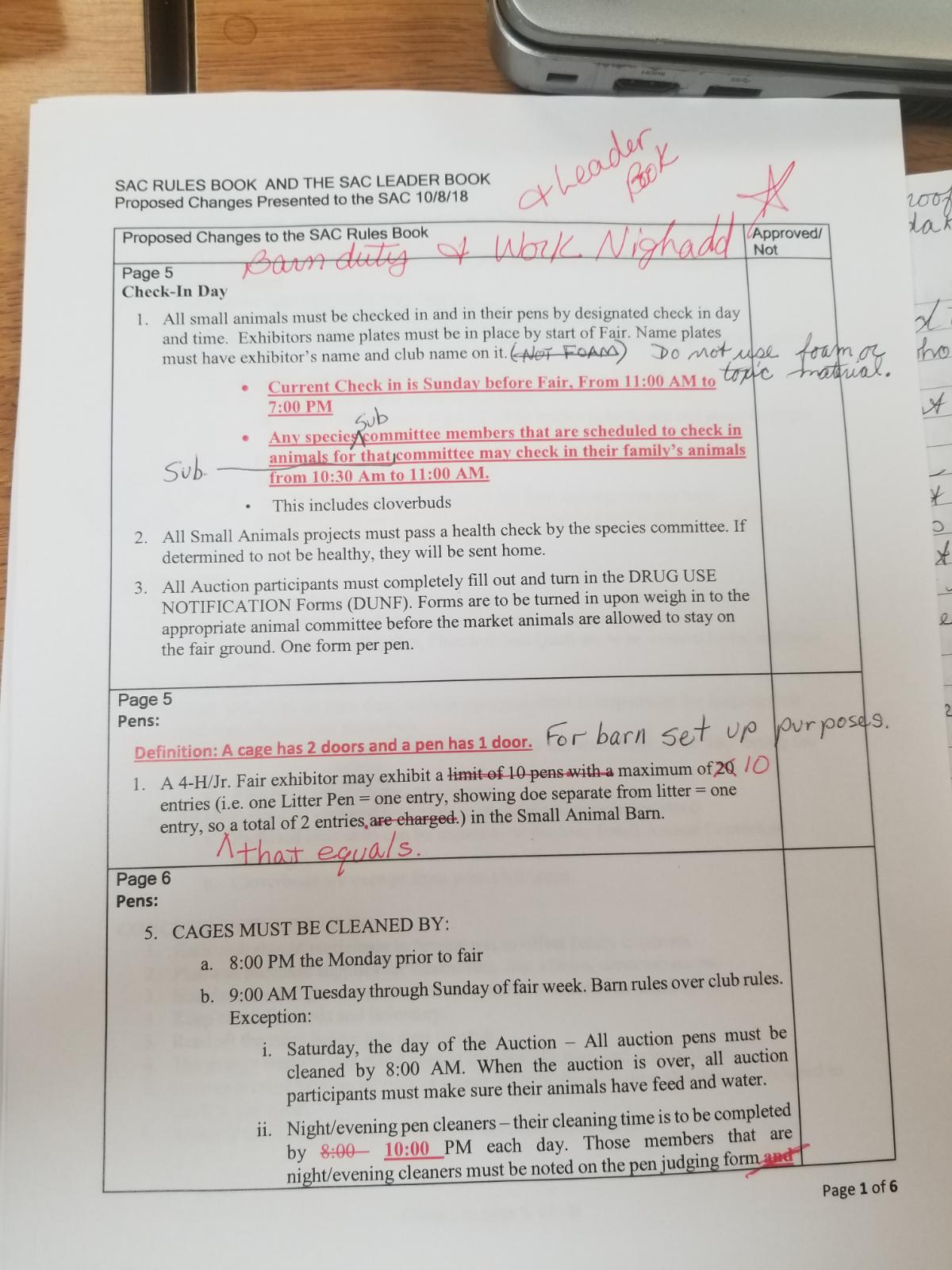 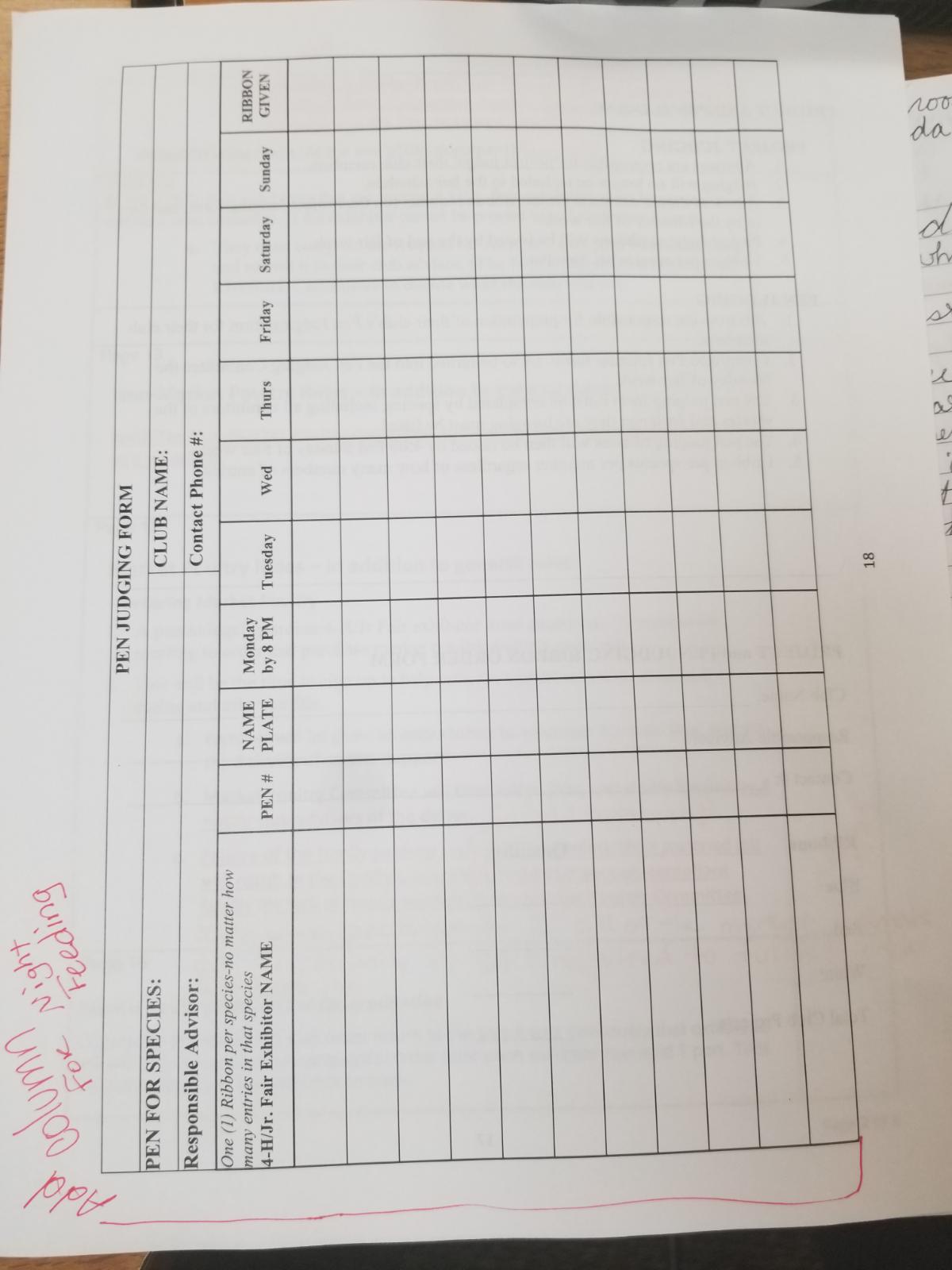 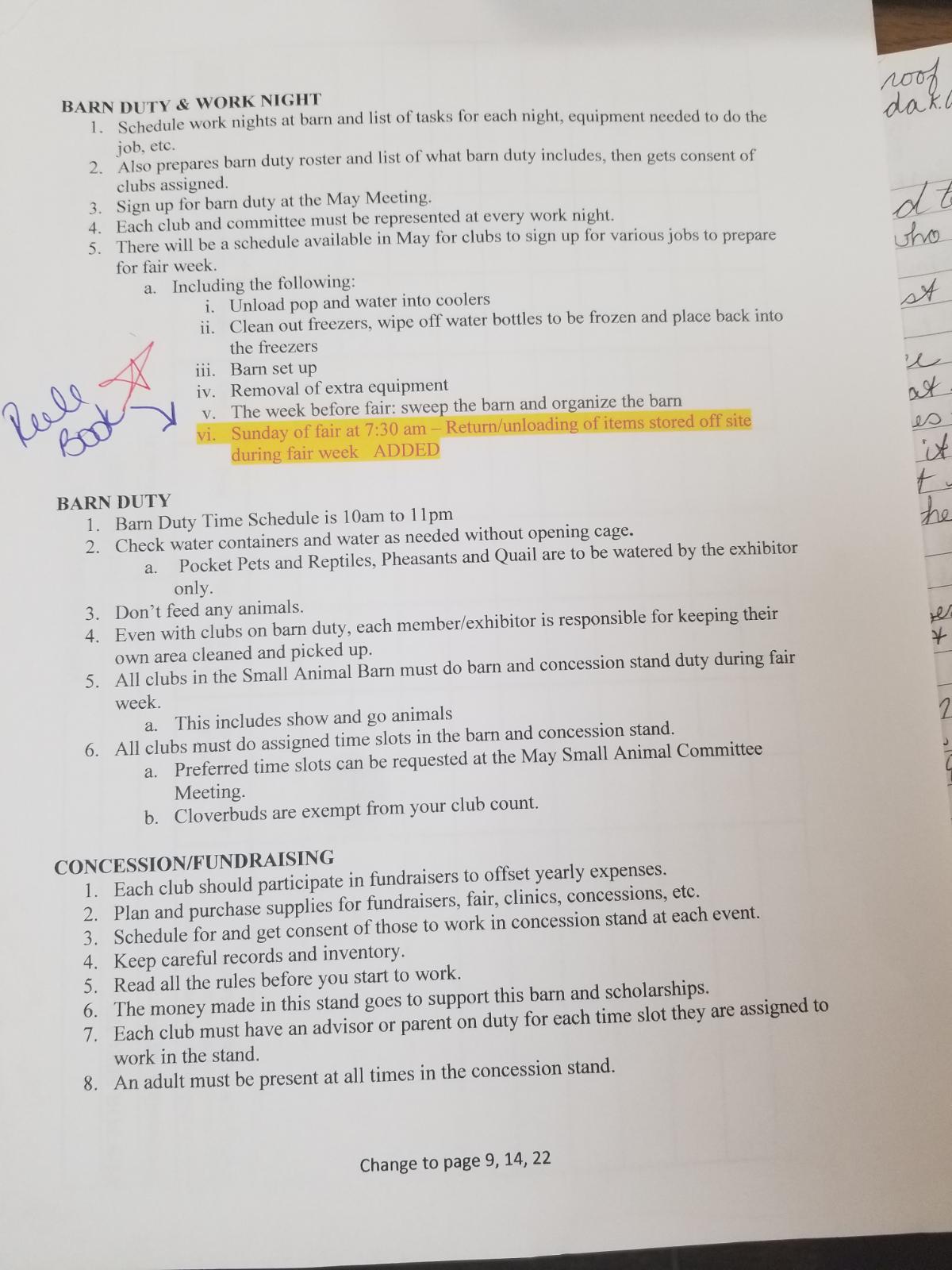 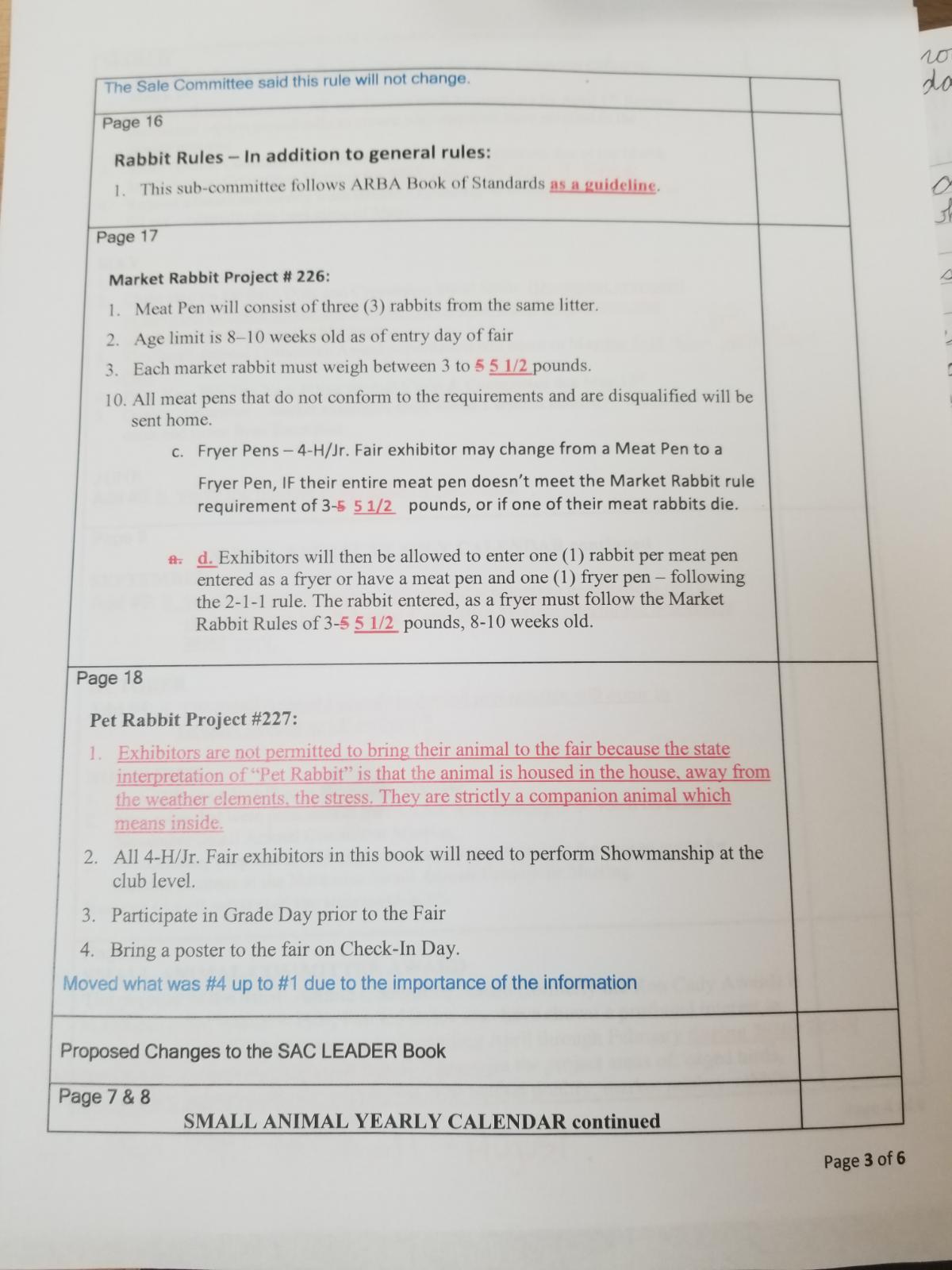 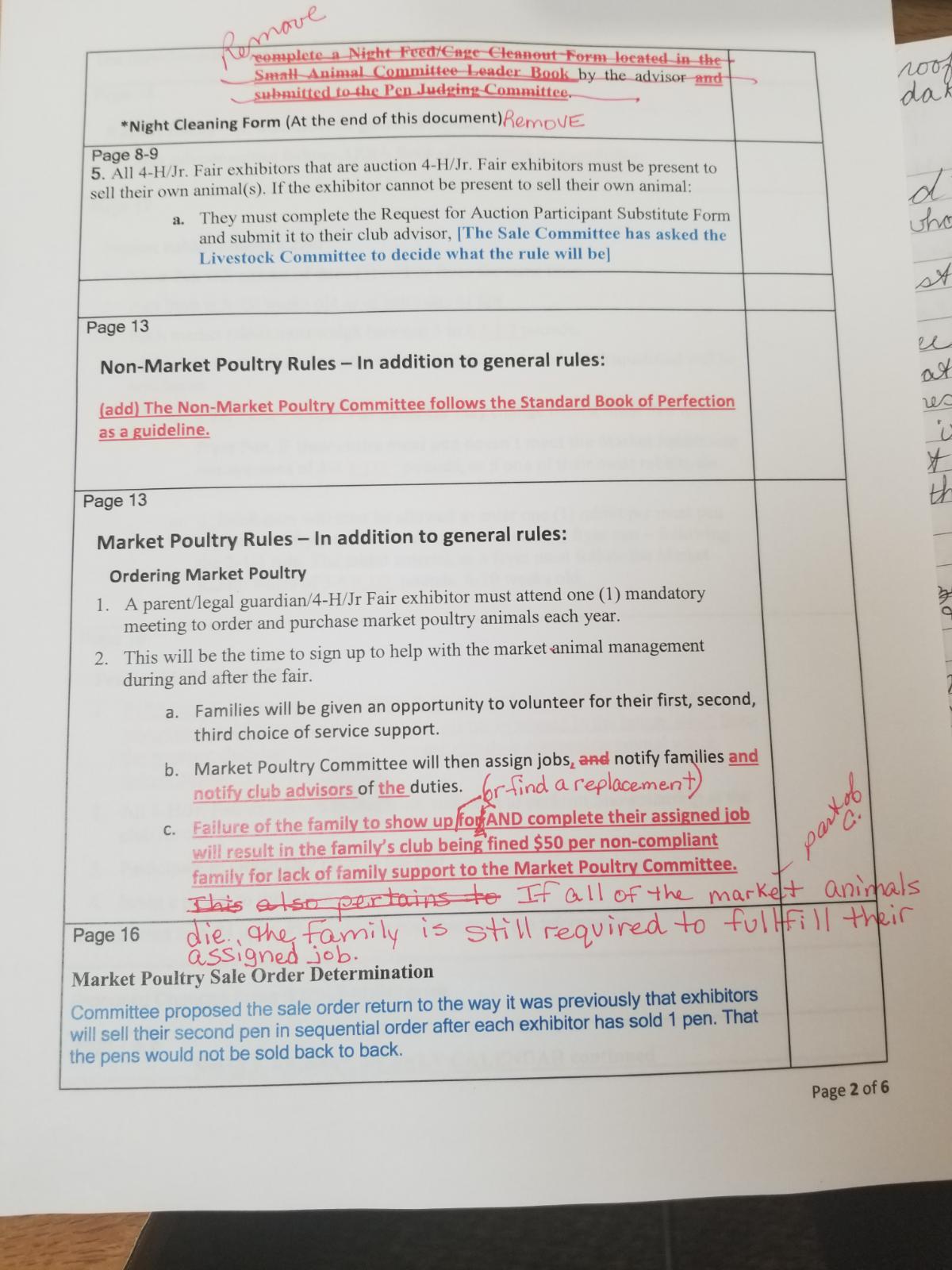 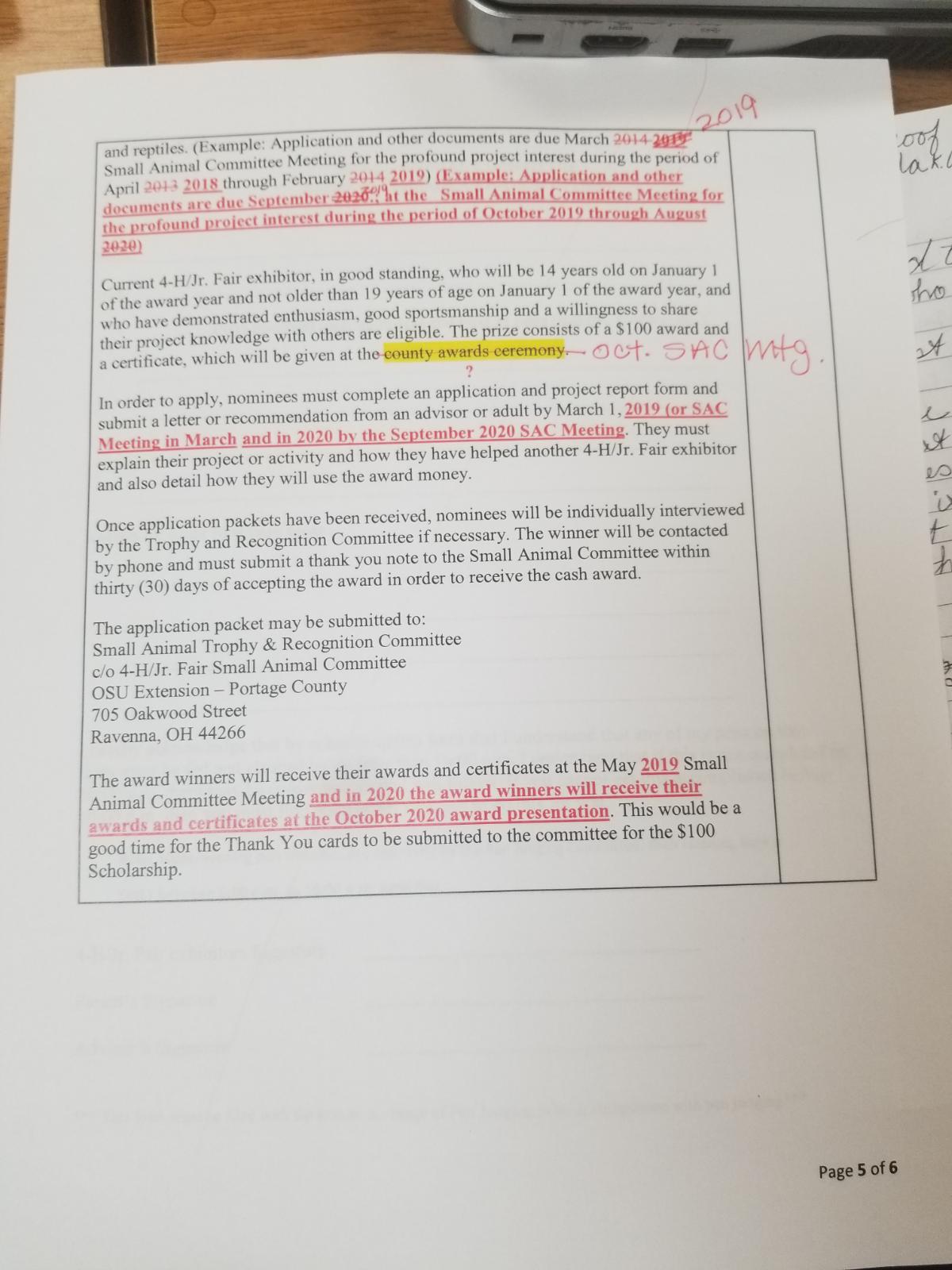 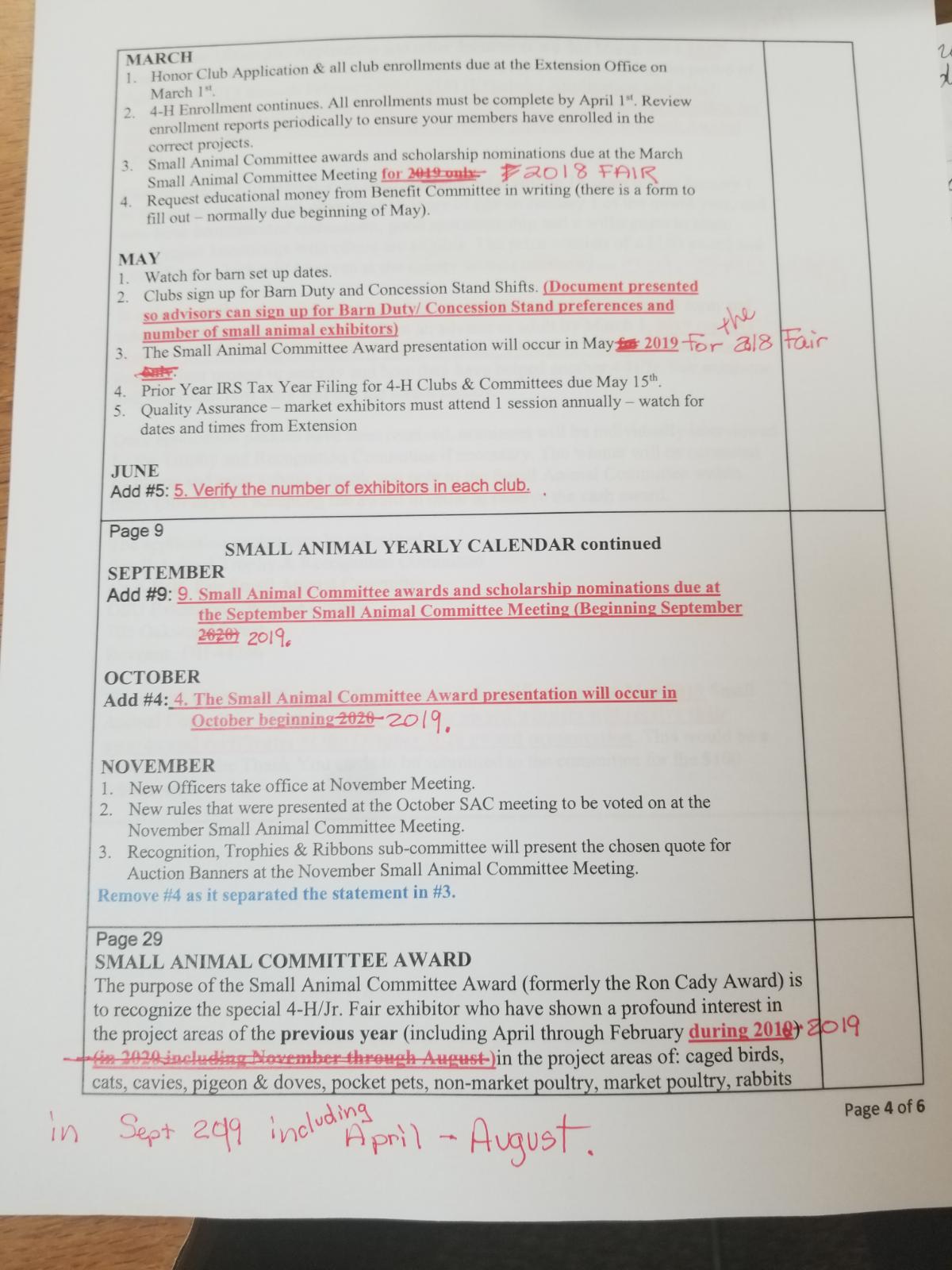 